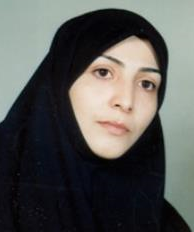 10-812-1012-1015-1317-15شنبهبهداشت 3 کلینیک سلامت باروریکلینیک سلامت باروریکودکان استثنایییکشنبهکارآموزی داخلی جراحیکارآموزی داخلی جراحیکارآموزی داخلی جراحیکلینیک سلامت باروریکلینیک سلامت باروریدوشنبهنشانه شناسینشانه شناسیفیزیوپاتولوژی 1مامایی مبتنی بر شواهدسه‌شنبهکارآموزی سمیولوژیکارآموزی سمیولوژیکارآموزی سمیولوژیدانشکدهچهارشنبهفیزیوپات ارشدفیزیوپات ارشدفیزیوپات 3مشاوره با دانشجویانپنج‌شنبه